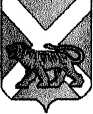 РОССИЙСКАЯ ФЕДЕРАЦИЯМУНИЦИПАЛЬНЫЙ КОМИТЕТСЕРГЕЕВСКОГО СЕЛЬСКОГО ПОСЕЛЕНИЯПОГРАНИЧНОГО МУНИЦИПАЛЬНОГО РАЙОНАПРИМОРСКОГО КРАЯРЕШЕНИЕ18.07.2013                                             с. Сергеевка                                                       № 173Об утверждении Положения  об обеспечении первичных мер пожарной безопасности в границах Сергеевского сельского поселенияВ соответствии со статьей 19 Федерального закона от 21 декабря . № 69-ФЗ «О пожарной безопасности», Устава Сергеевского сельского поселения Пограничного муниципального района, в целях реализации первичных мер пожарной безопасности, а также в целях реализации требований пожарной безопасности, направленных на обеспечение тушения пожаров, спасение людей, имущества и проведения аварийно-спасательных работ в Сергеевском сельском поселении, муниципальный комитет Сергеевского сельского поселения  Пограничного муниципального районаРЕШИЛ:1. Утвердить Положение об обеспечении первичных мер пожарной безопасности в границах Сергеевского сельского поселения (приложение № 1).2. Признать утратившим силу положение об обеспечении первичных мер пожарной безопасности в границах Сергеевского сельского поселения, утвержденное решением муниципального комитета Сергеевского сельского поселения от 30.03.2009 № 284.3. Обнародовать настоящее решение на информационных стендах в помещениях администрации Сергеевского сельского поселения, библиотеки села Сергеевка и сельского клуба села Украинка и разместить на официальном сайте администрации Сергеевского сельского поселения (www.sp-sergeevskoe.ru.).4. Решение вступает в силу через 10 дней после обнародования.Глава Сергеевского сельского поселения                                               И.В. СтарченкоПриложение                                                                                   к решению муниципального комитета                                                                                  Сергеевского сельского поселения                                                                                  от 18.07.2013 года № 173Положениеоб обеспечении первичных мер пожарной безопасности в границах Сергеевского сельского поселенияНастоящее Положение разработано в соответствии с  Федеральным  законом от 06.10.2003 года № 131-ФЗ «Об общих принципах организации местного самоуправления в Российской Федерации», Федеральным законом от 21.12.1994 года №  69-ФЗ «О пожарной безопасности», Законом Приморского края от 13.07.1998 года  № 14-КЗ «О пожарной безопасности в Приморском крае», Уставом Сергеевского сельского поселения Пограничного муниципального района и устанавливает организационно-правовое, финансовое и материально-техническое обеспечение первичных мер пожарной безопасности в границах Сергеевского сельского поселения. Обеспечение первичных мер пожарной безопасности в границах Сергеевского сельского поселения относится к вопросам местного значения.1. Общие положения1.1.Основные понятия и термины, применяемые в настоящем Положении:1) первичные меры пожарной безопасности – реализация принятых в установленном порядке норм и правил по предотвращению пожаров, спасению людей и имущества от пожаров, являющихся частью комплекса мероприятий от организации пожаротушения;2) противопожарный режим – правила поведения людей, порядок организации производства и (или) содержания помещений (территорий), обеспечивающие предупреждение нарушений требований безопасности и тушение пожаров;3) профилактика пожаров – совокупность мер, направленных на исключение возможности возникновения пожаров и ограничение их последствий;4) противопожарная пропаганда -   целенаправленное информирование населения о проблемах и путях обеспечения пожарной безопасности, осуществляемое через средства массовой информации, посредством  издания и распространения специальных памяток, рекламной продукции, рекомендаций населению, организации тематических выставок, смотров, конкурсов, конференций и использования других, не запрещённых законодательством Российской Федерации форм информирования населения;5) первичные средства пожаротушения – переносимые или перевозимые людьми средства пожаротушения, используемые для борьбы с пожаром в начальной стадии его развития;6) добровольная пожарная охрана (ДПО) – одно или несколько подразделений добровольных пожарных дружин, не имеющих на вооружении пожарные машины, или добровольных пожарных команд, имеющие на вооружении пожарное оборудование, пожарные мотопомпы или пожарные машины;7) добровольный пожарный – гражданин, непосредственно участвующий на добровольной основе (без заключения трудового договора) в деятельности подразделений добровольной пожарной охраны по предупреждению пожаров, спасению людей и имущества от пожаров. Участие в добровольной пожарной охране является формой социально значимых работ, устанавливаемых органами местного самоуправления поселения.2. Первичные меры пожарной безопасности в границах сельских населенных пунктов2.1. Первичные меры пожарной безопасности в границах сельских населенныхпунктов  включают в себя:1) реализацию полномочий органов местного самоуправления по решению вопросов организационно-правового, финансового, материально-технического обеспечения пожарной безопасности Сергеевского сельского поселения;2) разработку и осуществление мероприятий по обеспечению пожарной безопасности Сергеевского сельского поселения и объектов муниципальной собственности, которые должны предусматриваться в планах и программах развития территории, обеспечение надлежащего состояния источников противопожарного водоснабжения, содержание в исправном состоянии средств обеспечения пожарной безопасности жилых и общественных зданий, находящихся в муниципальной собственности;3) разработку и организацию выполнения муниципальных целевых программ по вопросам обеспечения пожарной безопасности;4) разработку плана привлечения сил и средств для тушения пожаров и проведения аварийно-спасательных работ на территории Сергеевского сельского поселения и контроль за его выполнением;5) установление особого противопожарного режима на территории Сергеевского сельского поселения, а также дополнительных требований пожарной безопасности на время его действия;6) обеспечение беспрепятственного проезда пожарной техники к месту пожара;7) обеспечение связи и оповещения населения о пожаре;8) организацию обучения населения мерам пожарной безопасности и пропаганду в  области пожарной безопасности, содействие распространению пожарно-технических знаний.9) социальное и экономическое стимулирование участия граждан и организаций в добровольной пожарной охране, в том числе участия в борьбе с пожарами.3. Полномочия органов местного самоуправления Сергеевского сельского поселения в области обеспечения первичных мер пожарной безопасности 3.1. К полномочиям муниципального комитета  Сергеевского сельского поселения в области обеспечения первичных мер пожарной безопасности  относятся: а) утверждение Положения об обеспечении первичных мер пожарной безопасности в поселении и внесение дополнений и изменений в него;б) утверждение муниципальных целевых программ в области обеспечения первичных мер пожарной безопасности в поселении;в) принятие бюджета Сергеевского сельского поселения в части расходов на обеспечение первичных мер пожарной безопасности на территории  поселения.3.2. К полномочиям главы Сергеевского сельского поселения в области обеспечения первичных мер пожарной безопасности относятся: а) образование, реорганизация, упразднение комиссии по обеспечению первичных мер пожарной безопасности, определение её компетенции;б) исполнение функций руководителя комиссии либо назначение её руководителя, утверждение персонального состава;в) установление особого противопожарного режима на территории поселения;г) иные полномочия в соответствии с действующим законодательством Российской Федерации, настоящим Положением и иными нормативными правовыми актами;3.3. К полномочиям администрации Сергеевского сельского поселения относятся: а) информирование населения о принятых решениях по обеспечению первичных мер пожарной безопасности на территории сельского поселения;б) организация проведения противопожарной пропаганды и обучения населения,должностных лиц органов местного самоуправления первичным мерам пожарной безопасности самостоятельно либо путём привлечения на договорной основе организаций иных форм собственности.Основные направления работы по противопожарной пропаганде и агитации:- работа с населением по месту жительства путем проведения собраний, индивидуальных бесед.- привлечение к работе общественных объединений;- использование средств наружной рекламы;- размещение материалов по противопожарной пропаганде в средствах массовой информации, на информационных стендах;в) организация деятельности добровольной пожарной охраны;г) размещение муниципального заказа на обеспечение первичных мер пожарной безопасности;д) организация взаимодействия с другими муниципальными образованиями по привлечению сил и средств для тушения пожаров;е) планирование и осуществление мероприятий, исключающих возможность переброски огня при лесных пожарах на здания, строения и сооружения сельского поселения; ж) организация исполнения правил пожарной безопасности в Российской Федерации, в части компетенции органов местного самоуправления сельского поселения по обеспечению первичных мер пожарной безопасности. 3.4. Материально-техническое обеспечение первичных мер пожарной безопасности производится в соответствии с законодательством Российской Федерации.4. Участие граждан и организаций в обеспечении первичных мер пожарной безопасности4.1. Граждане на территории поселения имеют право на:- защиту жизни, здоровья и имущества в случае пожара;- возмещение ущерба, причиненного пожаром, в порядке, установленном действующим законодательством Российской Федерации;- участие в установлении причин пожара, нанесшего ущерб их здоровью и имуществу;- получение информации по вопросам пожарной безопасности, в том числе в установленном порядке от органов местного самоуправления муниципального образования и подразделений пожарной охраны;- создание на территории муниципального образования добровольной пожарной охраны и частной пожарной охраны;- участие в обеспечении пожарной безопасности, в том числе в установленном порядке в деятельности добровольной пожарной охраны.4.2. Граждане на территории поселения обязаны:- соблюдать требования пожарной безопасности;при обнаружении пожаров немедленно уведомлять о них пожарную охрану;- до прибытия пожарной охраны принимать посильные меры по спасению людей, имущества и тушению пожаров;- иметь в помещениях и строениях, находящихся в их собственности (пользовании), первичные средства тушения пожаров и противопожарный инвентарь в соответствии с правилами пожарной безопасности и перечнями, утвержденными администрацией муниципального образования;- оказывать содействие пожарной охране при тушении пожаров;- выполнять предписания, постановления и иные законные требования должностных лиц государственного пожарного надзора;- предоставлять в порядке, установленном законодательством Российской Федерации, возможность должностным лицам государственного пожарного надзора проводить обследования и проверки принадлежащих им производственных, хозяйственных, жилых и иных помещений и строений в целях контроля за соблюдением требований пожарной безопасности и пресечения их нарушений.4.3. Руководители муниципальных унитарных предприятий, муниципальных учреждений, организаций иных форм собственности на территории поселения имеют право:1) создавать, реорганизовывать и ликвидировать в установленном порядке подразделения пожарной охраны, которые они содержат за счет собственных средств;2) вносить в органы местного самоуправления предложения по обеспечению пожарной безопасности;3) проводить работы по установлению причин и обстоятельств пожаров, происшедших на предприятиях;4) устанавливать меры социального и экономического стимулирования обеспечения пожарной безопасности;5) получать информацию по вопросам пожарной безопасности, в том числе в установленном порядке от органов местного самоуправления и подразделений пожарной охраны.4.4. Руководители муниципальных унитарных предприятий, муниципальных учреждений, организаций иных форм собственности обязаны:1) соблюдать требования пожарной безопасности, а также выполнять предписания, постановления и иные законные требования должностных лиц пожарной охраны;2) разрабатывать и осуществлять меры по обеспечению пожарной безопасности;3) проводить противопожарную пропаганду, а также обучать своих работников мерам пожарной безопасности;4) включать в коллективный договор вопросы пожарной безопасности;5) содержать в исправном состоянии системы и средства противопожарной защиты, включая первичные средства тушения пожаров, не допускать их использования не по назначению;6) оказывать содействие пожарной охране при тушении пожаров, установлении причин и условий их возникновения и развития, а также при выявлении лиц, виновных в нарушении требований пожарной безопасности и возникновении пожаров;7) предоставлять в установленном порядке при тушении пожаров на территориях предприятий необходимые силы и средства;8) обеспечивать доступ должностным лицам пожарной охраны при осуществлении ими служебных обязанностей на территории, в здания, сооружения и на иные объекты предприятий;9) предоставлять по требованию должностных лиц государственного пожарного надзора сведения и документы о состоянии пожарной безопасности на предприятиях, в том числе о пожароопасности производимой ими продукции, а также о происшедших на их территориях пожарах и их последствиях;10) незамедлительно сообщать в пожарную охрану о возникших пожарах, неисправностях имеющихся систем и средств противопожарной защиты, об изменении состояния дорог и проездов;11) содействовать деятельности добровольных пожарных.5. Добровольная пожарная охрана5.1. Добровольная пожарная охрана – форма участия граждан в обеспечении первичных мер пожарной безопасности на территориях населённых пунктов поселения. Добровольная пожарная охрана создаётся для решения задач по организации предупреждения пожаров, их тушения, проведения аварийно-спасательных работ на территории Сергеевского сельского поселения. Добровольную пожарную охрану возглавляет руководитель, назначаемый главой поселения.5.2. Участие в добровольной пожарной охране является формой социально значимых работ, устанавливаемых органами местного самоуправления поселения в соответствии с его Уставом.5.3. Добровольная пожарная охрана  создаётся в виде дружин (или команд, в случае если это предусмотрено решением муниципального комитета), которые входят в систему обеспечения пожарной безопасности поселения. Дружина комплектуется пожарными и осуществляет свою деятельность без использования пожарных машин.Команда осуществляет свою деятельность с использованием пожарных мотопомп или пожарных машин (а также приспособлений для тушения техники).  6. Ответственность за нарушение требованийпожарной безопасности6.1. Ответственность за нарушение требований пожарной безопасности в соответствии с действующим законодательством Российской Федерации в муниципального образования несут:- собственники имущества;- руководители органов местного самоуправления;- лица, уполномоченные владеть, пользоваться или распоряжаться имуществом, в том числе руководители организаций;- лица, в установленном порядке назначенные ответственными за обеспечение пожарной безопасности;- должностные лица в пределах их компетенции.6.2. Ответственность за нарушение требований пожарной безопасности для квартир (комнат) в домах муниципального жилищного фонда возлагается на ответственных нанимателей, если иное не предусмотрено соответствующим договором.6.3. Граждане за нарушение требований пожарной безопасности, а также за иные правонарушения в области пожарной безопасности могут быть привлечены к дисциплинарной, административной или уголовной ответственности в соответствии с действующим законодательством Российской Федерации.6.4. Руководители муниципальных унитарных предприятий, муниципальных учреждений, организаций иных форм собственности на территории муниципального образования на подведомственных объектах и в пределах своей компетенции несут персональную ответственность за несоблюдение требований пожарной безопасности.6.5. Основания и порядок привлечения руководителей организаций к административной ответственности за правонарушения в области пожарной безопасности устанавливаются законодательством Российской Федерации.7. Финансовое обеспечение первичных мер пожарной безопасности7.1. Финансовое обеспечение первичных мер пожарной безопасности предусматривает:- планирование и исполнение местного бюджета в части расходов на пожарную безопасность;- осуществление социального и экономического стимулирования обеспечения пожарной безопасности, участия населения в борьбе с пожарами.7.2. Финансирование мер по обеспечению первичных мер пожарной безопасности в границах Сергеевского сельского поселения осуществляется за счет:- средств местного бюджета;- добровольных взносов и пожертвований организаций и физических лиц;- иных не запрещенных законодательством Российской Федерации источников.7.3. Финансовое обеспечение первичных мер пожарной безопасности в границах Сергеевского сельского поселения является расходным обязательством Сергеевского сельского поселения в соответствии с действующим законодательством Российской Федерации.Расходы на обеспечение первичных мер пожарной безопасности осуществляются в пределах средств, предусмотренных в бюджете Сергеевского сельского поселения.7.4. Обучение работников муниципальных организаций, населения Сергеевского сельского поселения мерам пожарной безопасности осуществляется в соответствии с порядком, установленным федеральными нормативными правовыми актами и нормативными правовыми актами Приморского края.